ChinaChinaChinaMay 2027May 2027May 2027May 2027MondayTuesdayWednesdayThursdayFridaySaturdaySunday12Labour Day3456789Youth Day10111213141516171819202122232425262728293031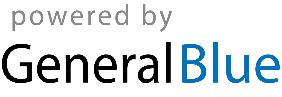 